Комиссия Управления Федеральной антимонопольной службы по Свердловской области по контролю в сфере закупок (далее по тексту - Комиссия) в составе:*посредством использования интернет-видеоконференции, которая обеспечивает возможность участия сторон, в 16-30, при участии представителей:– уполномоченного органа в лице Департамента государственных закупок Свердловской области – *– заявителя в лице ООО «ВЕКТОР» – * – в отсутствие представителей заказчика в лице ГБОУ СО «КШИ «Екатеринбургский кадетский корпус войск национальной гвардии РФ», уведомленного надлежащим образом о месте и времени рассмотрения жалобы, не обеспечивших подключение,рассмотрела жалобу ООО «ВЕКТОР», (620014, Свердловская обл., г. Екатеринбург, ул. Шевелева, д. 7, кв. 90) о нарушении заказчиком в лице ГБОУ СО «КШИ «Екатеринбургский кадетский корпус войск национальной гвардии РФ» (620033 Свердловская обл., г. Екатеринбург, ул. Мурзинская, 36), уполномоченным органом в лице Департамента государственных закупок Свердловской области (620095, Свердловская обл., г. Екатеринбург, ул. Малышева, д. 101), его комиссией при осуществлении закупки путем проведения электронного аукциона на строительно-монтажные работы (текущий ремонт фасада) (извещение № 0162200011820001132), Федерального Закона от  № 44-ФЗ «О контрактной системе в сфере закупок товаров, работ, услуг для обеспечения государственных и муниципальных нужд» (далее по тексту – Закон о контрактной системе), и в результате осуществления внеплановой проверки в соответствии со статьей 99, 106 Закона о контрактной системе,УСТАНОВИЛА:В Управление Федеральной антимонопольной службы по Свердловской области поступила ООО «ВЕКТОР» (вх. № 01-18394 от 03.07.2020г.) о нарушении заказчиком в лице ГБОУ СО «КШИ «Екатеринбургский кадетский корпус войск национальной гвардии РФ», уполномоченным органом в лице Департамент государственных закупок Свердловской области, его комиссией при осуществлении закупки путем проведения электронного аукциона на строительно-монтажные работы (текущий ремонт фасада) (извещение № 0162200011820001132), Закона о контрактной системе, соответствующая требованиям ст.105 Закона о контрактной системе. В своей жалобе заявитель ООО «ВЕКТОР» указал, что аукционной комиссией проведена процедура рассмотрения вторых частей заявок с нарушением требований Закона о контрактной системе, просит признать жалобу обоснованной.  Представитель уполномоченного органа, с доводами жалобы не согласился, просил признать жалобу необоснованной.Жалоба рассмотрена в порядке, предусмотренном статьей 106 Закона о контрактной системе. Проведя анализ представленных материалов на рассмотрение жалобы, Комиссия пришла к следующим выводам.10.06.2020 г. на официальном сайте опубликовано извещение о проведении аукциона в электронной форме № 0162200011820001132 и документация об аукционе на строительно-монтажные работы (текущий ремонт фасада).Начальная (максимальная) цена контракта составила 3 684 616,80 рублей.  26.06.2020г. аукционной комиссией была проведена процедура рассмотрения вторых частей заявок на участие в электронном аукционе, по ее итогам составлен протокол подведения итогов электронного аукциона от 26.06.2020 №0162200011820001132-2-1, подписанный всеми присутствующими членами комиссии. В соответствии с указанным протоколом заявка участника закупки ООО «Вектор» признана аукционной комиссией несоответствующей требованиям аукционной документации, Закона о контрактной системе на основании: «п. 1 ч. 6 ст. 69 Федерального закона № 44-ФЗ: непредставление документов и информации, которые предусмотрены п. 4 ч. 5 ст. 66 Федерального закона № 44-ФЗ и п. 13.2 Части I «Общая часть» документации об электронном аукционе, а именно: В силу ч. 3 ст. 46 Федерального закона от 08.02.1998 № 14-ФЗ (ред. от 04.11.2019) «Об обществах с ограниченной ответственностью» принятие решения о согласии на совершение крупной сделки является компетенцией общего собрания участников общества. Поскольку в составе второй части заявки приложено Решение единственного учредителя ООО «Вектор», в котором единственный участник Общества одобряет совершение крупных сделок, то данная сделка является для участника закупки крупной. В силу пп. 3 ч. 3 ст. 67.1 Гражданского кодекса РФ принятие общим собранием участников хозяйственного общества решения посредством очного голосования и состав участников общества, присутствовавших при его принятии, подтверждаются в отношении:3) общества с ограниченной ответственностью путем нотариального удостоверения, если иной способ (подписание протокола всеми участниками или частью участников; с использованием технических средств, позволяющих достоверно установить факт принятия решения; иным способом, не противоречащим закону) не предусмотрен уставом такого общества либо решением общего собрания участников общества, принятым участниками общества единогласно, поэтому во второй части заявки участника закупки отсутствует решение об одобрении или о совершении крупной сделки либо копия данного решения соответствующее требованиям действующего законодательства РФ. Требование о нотариальном удостоверении, установленное пп. 3 п. 3 ст. 67.1 ГК РФ, распространяется и на решение единственного участника. Решение единственного учредителя ООО «ВЕКТОР» не удостоверено надлежащим образом, (то есть невозможно достоверно установить факт принятия решения участником Общества). (Решения УФАС по Свердловской области (извещения №№0162200011820000096, 0162200011820000024, 0162200011820000012), «Обзор судебной практики по некоторым вопросам применения законодательства о хозяйственных обществах» (утв. Президиумом Верховного Суда РФ 25.12.2019), письмо Федеральной нотариальной палаты от 15 января 2020 г.№ 121/03-16-03 Об обзоре судебной практики по некоторым вопросам применения законодательства о хозяйственных обществах).»В соответствии с п. 2 ч. 1 ст. 64 Закона о контрактной системе документация об электронном аукционе наряду с информацией, указанной в извещении о проведении такого аукциона, должна содержать требования к содержанию, составу заявки на участие в таком аукционе в соответствии с частями 3 - 6 статьи 66 настоящего Федерального закона и инструкция по ее заполнению. При этом не допускается установление требований, влекущих за собой ограничение количества участников такого аукциона или ограничение доступа к участию в таком аукционе.В силу п. 4 ч. 5 ст. 66  Закона о контрактной системе  вторая часть заявки на участие в электронном аукционе должна содержать следующие документы и информацию: решение об одобрении или о совершении крупной сделки либо копия данного решения в случае, если требование о необходимости наличия данного решения для совершения крупной сделки установлено федеральными законами и иными нормативными правовыми актами Российской Федерации и (или) учредительными документами юридического лица и для участника такого аукциона заключаемый контракт или предоставление обеспечения заявки на участие в таком аукционе, обеспечения исполнения контракта является крупной сделкой.В силу 13.2 Части I. «Общая часть» аукционной документации вторая часть заявки на участие в электронном аукционе должна содержать следующие документы и сведения: решение об одобрении или о совершении крупной сделки либо копия данного решения в случае, если требование о необходимости наличия данного решения для совершения крупной сделки установлено федеральными законами и иными нормативными правовыми актами Российской Федерации и (или) учредительными документами юридического лица и для участника аукциона заключаемый контракт или предоставление обеспечения заявки на участие в аукционе, обеспечения исполнения контракта является крупной сделкой;Согласно ч. 3 ст. 46 Федерального закона от 08.02.1998 № 14-ФЗ «Об обществах с ограниченной ответственностью» (далее – Закон об обществах) принятие решения о согласии на совершение крупной сделки является компетенцией общего собрания участников общества.Комиссией установлено, что участником закупки ООО «Вектор» в составе второй части заявки предоставлена информация о том, что единственный участник общества решил одобрить сделки, заключаемые по результатам торговых процедур, максимальная сумма одной такой сделки не должна превышать 10 000 000,00 (десять миллионов) рублей. (Решение № 2 единственного участника ООО «Вектор» от 16.06.2020). Таким образом, в связи с поступившей в составе второй части заявки участника закупки ООО «Вектор» информацией об одобрении участником совершение крупной сделки, аукционной комиссии на момент рассмотрения вторых частей заявок известно, что для ООО «Вектор» осуществляемая сделка является крупной, в силу чего участником закупки ООО «Вектор» соответствии с требованиями п. 4 ч. 5 ст. 66  Закона о контрактной системе в составе второй части заявки должно быть предоставлено решение об одобрении или о совершении крупной сделки, либо копия данного решения, оформленное в соответствии с требованиями действующего законодательства.    В силу пп. 3 ч. 3 ст. 67.1 Гражданского кодекса РФ принятие общим собранием участников хозяйственного общества решения посредством очного голосования и состав участников общества, присутствовавших при его принятии, подтверждаются в отношении общества с ограниченной ответственностью путем нотариального удостоверения, если иной способ (подписание протокола всеми участниками или частью участников; с использованием технических средств, позволяющих достоверно установить факт принятия решения; иным способом, не противоречащим закону) не предусмотрен уставом такого общества либо решением общего собрания участников общества, принятым участниками общества единогласно.В силу п. 13.10 ст. 13. устава ООО «Вектор» указанно что, способ подтверждения принятых общим собранием участников Общества решений и состав участников Общества, присутствовавших при их принятии, определяется общим собранием участников Общества. Предложение о выборе способа подтверждения обязательно включается в первый пункт повестки общего собрания и принимается участниками Общества единогласно. К способам подтверждения относятся: нотариальное удостоверение; подписание протокола всеми участниками или частью участников; использование технических средств, позволяющих достоверно установить факт принятия решения; иные способы. Не противоречащие закону. Согласно доводам жалобы, подписание единственным участником Общества решения об одобрении крупной сделки является альтернативным способом подтверждения принятия такого решенияКомиссией установлено, что решение общего собрания участников общества с ограниченной ответственностью, в соответствии с которым в отношении решений общества будет применяться альтернативный способ подтверждения, требует нотариального удостоверения.  Таким образом, альтернативный способ подтверждения принятия решения участниками Общества применим только в случае нотариального удостоверения Устава Общества. При этом, устав ООО «Вектор», утвержденный решением единственного учредителя № 1 от 17 апреля 2019, не является нотариально удостоверенным.Таким образом, участником закупки в составе второй части заявки предоставлена копия решения об одобрении крупной сделки без нотариального удостоверения, следовательно, оформление указанного решения не соответствует требованиям пп. 3 ч. 3 ст. 67.1 Гражданского кодекса РФ, в силу чего участником закупки ООО «Вектор» в составе второй части заявки не предоставлено решение об одобрении крупной сделки, но при этом указанная сделка является для ООО «Вектор» крупной.В силу ч. 2 ст. 69 Закона о контрактной системе аукционной комиссией на основании результатов рассмотрения вторых частей заявок на участие в электронном аукционе принимается решение о соответствии или о несоответствии заявки на участие в таком аукционе требованиям, установленным документацией о таком аукционе, в порядке и по основаниям, которые предусмотрены настоящей статьей.В соответствии ч. 6 ст. 69 Закона о контрактной заявка на участие в электронном аукционе признается не соответствующей требованиям, установленным документацией о таком аукционе, в случае:1) непредставления документов и информации, которые предусмотрены частью 11 статьи 24.1, частями 3 или 3.1, 5, 8.2 статьи 66 настоящего Федерального закона, несоответствия указанных документов и информации требованиям, установленным документацией о таком аукционе, наличия в указанных документах недостоверной информации об участнике такого аукциона на дату и время окончания срока подачи заявок на участие в таком аукционе;2) несоответствия участника такого аукциона требованиям, установленным в соответствии с частью 1, частями 1.1, 2 и 2.1 (при наличии таких требований) статьи 31 настоящего Федерального закона;3) предусмотренном нормативными правовыми актами, принятыми в соответствии со статьей 14 настоящего Федерального закона.В соответствии с ч. 7 ст. 69 Закона о контрактной системе принятие решения о несоответствии заявки на участие в электронном аукционе требованиям, установленным документацией о таком аукционе, по основаниям, не предусмотренным частью 6 настоящей статьи, не допускается. Заявка на участие в электронном аукционе не может быть признана не соответствующей требованиям, установленным документацией о таком аукционе, в связи с отсутствием в ней информации и электронных документов, предусмотренных пунктом 5 части 5 статьи 66 настоящего Федерального закона, а также пунктом 6 части 5 статьи 66 настоящего Федерального закона, за исключением случая закупки товаров, работ, услуг, в отношении которых установлен запрет, предусмотренный статьей 14 настоящего Федерального закона.Таким образом, аукционная комиссия правомерно признала заявку участника закупки ООО «Вектор» несоответствующей требованиям аукционной документации, Закона о контрактной системе по основаниям, указанным в протокол подведения итогов электронного аукциона от 26.06.2020 №0162200011820001132-2-1.На основании вышеизложенного и руководствуясь административным регламентом, утвержденным приказом ФАС России от 19.11.2014г. № 727/14, частью 8 статьи 106 Закона о контрактной системе, Комиссия,Р Е Ш И Л А:Жалобу ООО «Вектор» признать необоснованной.В действиях заказчика в лице ГБОУ СО «КШИ «Екатеринбургский кадетский корпус войск национальной гвардии РФ», уполномоченного органа в лице Департамента государственных закупок Свердловской области, аукционной комиссии нарушений Закона о контрактной системе не выявлено. Заказчику в лице ГБОУ СО «КШИ «Екатеринбургский кадетский корпус войск национальной гвардии РФ», уполномоченному органу в лице Департамента государственных закупок Свердловской области, аукционной комиссии предписание об устранении нарушений законодательства о контрактной системе не выдаватьНастоящее решение может быть обжаловано в судебном порядке в течение трех месяцев со дня его принятия.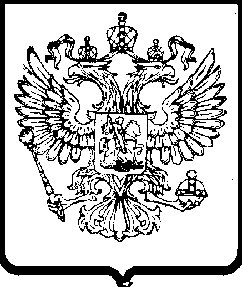 ФЕДЕРАЛЬНАЯ
АНТИМОНОПОЛЬНАЯ СЛУЖБАУПРАВЛЕНИЕФедеральной антимонопольной службы по Свердловской областиул. Московская, . Екатеринбург, 620014тел. (343) 377-00-83, факс (343) 377-00-84e-mail: to66@fas.gov.ru______________  №  ____________Государственное бюджетное общеобразовательное учреждение Свердловской области «Кадетская школа-интернат «Екатеринбургский кадетский корпус войск национальной гвардии Российской Федерации»(ГБОУ СО «КШИ «Екатеринбургский кадетский корпус войск национальной гвардии РФ»)620033 Свердловская обл., г. Екатеринбург, ул. Мурзинская, 36Департамент государственных закупок Свердловской области620095, Свердловская обл., г. Екатеринбург, ул. Малышева, д. 101ООО «ВЕКТОР»620014, Свердловская обл., г. Екатеринбург, ул. Шевелева, д. 7, кв. 90РТС-тендер
http://www.rts-tender.ru                                                                                                                                                                                                                                                      РЕШЕНИЕпо жалобе № 066/06/69-2831/2020РЕШЕНИЕпо жалобе № 066/06/69-2831/2020г. Екатеринбург07.07.2020